Callander Enterprise Membership – Application FormCallander Enterprise Membership – Application FormCallander Enterprise Membership – Application FormCallander Enterprise Membership – Application Form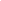 BUSINESS NAME:BUSINESS NAME:BUSINESS NAME:BUSINESS NAME:Address:Postcode:Business Phone Number:Address:Postcode:Business Phone Number:Address:Postcode:Business Phone Number:Address:Postcode:Business Phone Number: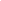 TYPE OF BUSINESS:TYPE OF BUSINESS:TYPE OF BUSINESS:TYPE OF BUSINESS:Business Website: Facebook Name:Business Website: Facebook Name:Business Website: Facebook Name:Business Website: Facebook Name:COMMUNICATIONS CONTACT:COMMUNICATIONS CONTACT:COMMUNICATIONS CONTACT:COMMUNICATIONS CONTACT:Name:Email:Email:Email:FINANCE CONTACT (if different):FINANCE CONTACT (if different):FINANCE CONTACT (if different):FINANCE CONTACT (if different):Name:Email:Email:Email:Phone:Phone:Phone:Phone:MEMBERSHIP TO BE PAID BY:                   Cash                  Cheque             BACS                    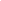 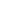 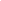 MEMBERSHIP TO BE PAID BY:                   Cash                  Cheque             BACS                    MEMBERSHIP TO BE PAID BY:                   Cash                  Cheque             BACS                    MEMBERSHIP TO BE PAID BY:                   Cash                  Cheque             BACS                    Callander Enterprise                       Bank Account No:  06002384                    Sort Code: 80-05-91Callander Enterprise                       Bank Account No:  06002384                    Sort Code: 80-05-91Callander Enterprise                       Bank Account No:  06002384                    Sort Code: 80-05-91Callander Enterprise                       Bank Account No:  06002384                    Sort Code: 80-05-91ANNUAL MEMBERSHIP FEE: £10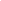 ANNUAL MEMBERSHIP FEE: £10ADD WEBSITE PAGE - ONE-OFF SETUP FEE £50ADD WEBSITE PAGE - ONE-OFF SETUP FEE £50Name:  Date:                                                                                                     Name:  Date:                                                                                                     Signature:Signature:*By signing this agreement, you agree to an annual contract with Callander Enterprise with an automatic annual renewal on the 1st of April each year until you inform us otherwise in writing of your cancellation. *By signing this agreement, you agree to an annual contract with Callander Enterprise with an automatic annual renewal on the 1st of April each year until you inform us otherwise in writing of your cancellation. *By signing this agreement, you agree to an annual contract with Callander Enterprise with an automatic annual renewal on the 1st of April each year until you inform us otherwise in writing of your cancellation. *By signing this agreement, you agree to an annual contract with Callander Enterprise with an automatic annual renewal on the 1st of April each year until you inform us otherwise in writing of your cancellation. I have read the terms and conditions of membership* https://incallander.co.uk/join I have read the terms and conditions of membership* https://incallander.co.uk/join I have read the terms and conditions of membership* https://incallander.co.uk/join I have read the terms and conditions of membership* https://incallander.co.uk/join Please indicate by ticking, how you could help with the running of Callander EnterprisePlease indicate by ticking, how you could help with the running of Callander EnterprisePlease indicate by ticking, how you could help with the running of Callander EnterprisePlease indicate by ticking, how you could help with the running of Callander EnterpriseJoin committee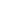 Fund-Raising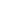 Fund-RaisingMembership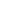 Social Media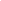 Accounts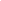 AccountsJust be available to help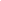 Have you any skills/experience/equipment that might be useful for events etc?Have you any skills/experience/equipment that might be useful for events etc?Have you any skills/experience/equipment that might be useful for events etc?Have you any skills/experience/equipment that might be useful for events etc?Please return this information to:The Secretary, c/o Deli Ecosse, Ancaster Square, CallanderPlease return this information to:The Secretary, c/o Deli Ecosse, Ancaster Square, CallanderEmail: secretary@incallander.co.ukEmail: secretary@incallander.co.uk